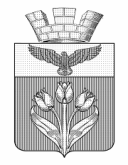 ВОЛГОГРАДСКАЯ  ОБЛАСТЬПАЛЛАСОВСКИЙ  МУНИЦИПАЛЬНЫЙ  РАЙОН
ПАЛЛАСОВСКАЯ  ГОРОДСКАЯ  ДУМА______________________________________________________________________   Р Е Ш Е Н И Еот  17 марта  2023 года                                                                                 № 5/7Об итогах работы МКУ  Спортивный Клуб «Колос»  за 2022 год              На основании ст.25 Устава городского поселения г.Палласовка, заслушав и обсудив отчет исполнительного директора МКУ СК «Колос» об итогах работы МКУ Спортивный клуб «Колос» за 2022 год, Палласовская  городская Дума                                                          Р Е Ш И Л А :1. Принять отчет МКУ Спортивный клуб «Колос»  по итогам работы за 2022 год.2. Признать работу  МКУ СК «Колос»  за вышеуказанный период удовлетворительной.Председатель Палласовскойгородской Думы                                                                                    В.П. Смирнов